Part IPart II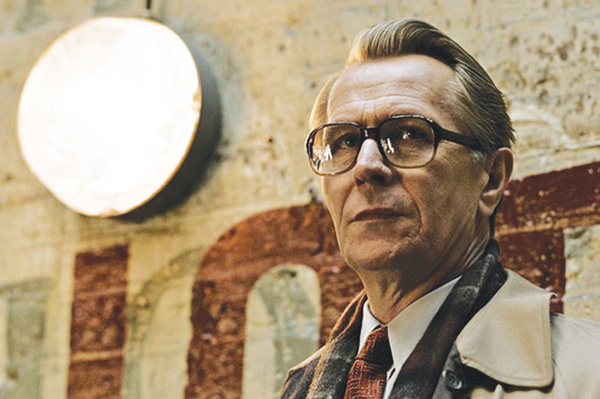 Part III